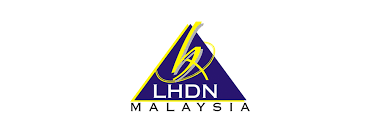 Our records show that you have an overdue tax refund.  Kindly click on the link below and follow the instructions to receive your refund.ProceedThank youLembaga Hasil Dalam Negeri.